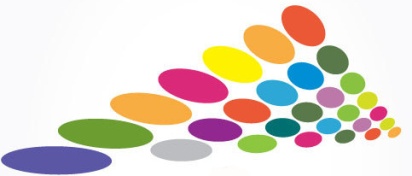 Rozpočet Klubu rodičů 2016/2017Příjmy:Nejsou zahrnuty příjmy SAH za vystoupení /ročně cca 13 000.-/ Výdaje:Vlastní akce Klubu rodičůPoznámky:  Příspěvky od rodičů na školní rok 2016/2017: 200.- Kč na 1. žáka a 100 Kč na každého dalšího sourozenceV plánu nejsou zahrnuty příjmy za: honoráře SAHu, sponzorské dary, prodej  na Vánočním dobročinném bazaru, úroky.Předpokládaný zůstatek na konci školního roku 2016/2017 je cca 160 000.-KčZůstatek ze školního roku 2015/2016:   188 923, 27  KčPříspěvky rodičů ve školním roce 2016/2017, předpoklad:120  000 KčPříjem ze "Školního večírku"předpoklad:25 000 KčSponzorské dary:0 KčDotace z projektů:0 KčPříjem z akcí žákovského parlamentu (sběr):                                   0 KčÚroky:0 KčSAH0 KčCelkem příjmy, předpoklad:  333 923 KčStartovné, školní soutěže a olympiády:25 000 KčStartovné, cestovné, regionální a vyšší soutěže, postupy:25 000 KčAkce pořádané školou (odměny, ceny, příspěvky na dopravu, Mikuláš, Den dětí, konec roku, zápis):           40 000 KčPříspěvek pro školní družiny8 400 KčVzdělávací a výchovné projekty20 000 KčŽákovské projekty (schvaluje parlament):6 000 KčVýdaje SAH25 000 KčCelkem výdaje:  149 400 KčŽákovská fotografická soutěž15 000 KčŽákovská literární soutěž10 000 KčVánoční dobročinný bazar           1 000 KčVánoční strom přání1 000 KčDaruj škole knihu800 KčVelikonoční vajíčkový strom1 190 KčCesty do školy bezpečně2 315 KčZkrášlujeme okolí školy2 930 KčCelkem výdaje:  34 235 Kč